Publicado en España el 26/04/2016 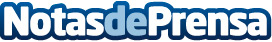 Este año cuídate más con Protectores Solares Naturales sin AvobenzonoTodos los dermatólogos recomiendan usar protectores solares con un SPF (Factor de Protección Solar) de 30 o más. Con estos valores de protección solar se bloquea el 97% o más de los rayos UVB, que son los responsables de las quemaduras solares y demás lesiones cutáneas que pueden ocasionar la aparición de cáncer de pielDatos de contacto:Miguel Luis J.AtenciaResponsable de Prensa Cosmética Natural Naturaonline.es601380806Nota de prensa publicada en: https://www.notasdeprensa.es/este-ano-cuidate-mas-con-protectores-solares_1 Categorias: Medicina Industria Farmacéutica Infantil Ocio para niños http://www.notasdeprensa.es